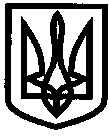 УКРАЇНАУПРАВЛІННЯ ОСВІТИІЗЮМСЬКОЇ МІСЬКОЇ РАДИХАРКІВСЬКОЇ ОБЛАСТІНАКАЗ22.05.2019											№ 184Протягом лютого-травня 2019 року на виконання наказів Комунального вищого навчального закладу «Харківська академія неперервної освіти» від 05.02.2019 № 5, управління освіти Ізюмської міської ради Харківської області від 14.02.2019 № 67 «Про проведення фестивалю «добрих практик» освітян Харківщини «Майстри педагогічної справи презентують» та з метою задоволення потреб у професійній самореалізації працівників освіти Харківської області, обміну ефективним педагогічним досвідом та створення умов для співпраці наукових, методичних і педагогічних працівників, які розробляють та запроваджують педагогічні інновації, на основі Положення про проведення фестивалю «добрих практик» освітян Харківщини «Майстри педагогічної справи презентують» (далі Фестиваль), схваленого науково-методичною радою Комунального вищого навчального закладу «Харківська академія неперервної освіти» (протокол від 29.11.2018 № 3) педагогічні працівники закладів освіти міста Ізюм взяли активну участь у вищеназваному заході.	Для участі у фестивалі було відправлено тридцять дев’ять робіт у чотирнадцяти номінаціях які представили опис власного досвіду застосування інноваційних технологій, методів, форм і моделей організації освітнього процесу.Найбільш активними були у Ізюмська гімназія № 3 Ізюмської міської ради Харківської області, Ізюмська загальноосвітня школа І-ІІІ ступенів № 11 Ізюмської міської ради Харківської області.У квітні – травні 2019 року експертні комісії Комунального вищого навчального закладу «Харківська академія неперервної освіти» за кожною номінацією, відповідно до критеріїв оцінювання конкурсних матеріалів, визначили найкращі роботи педагогів міста Ізюм та п’ятнадцять робіт відзначені дипломами І – ІІІ ступенів оргкомітету Фестивалю (http://edu-post-diploma.kharkov.ua)НАКАЗУЮ:1. Керівникам закладів освіти м. Ізюм:1.1. Взяти до відома аналітичні матеріали про підсумки фестивалю «добрих практик» освітян Харківщини «Майстри педагогічної справи презентують» (додаток 1). Травень 20191.2. Нагородити грамотами КВНЗ «Харківська академія неперервної освіти» педагогів переможців Фестивалю, за активну роботу по опису власного досвіду застосування інноваційних технологій, методів, форм і моделей організації освітнього процесу, згідно зі списком (http://edu-post-diploma.kharkov.ua) (електронний варіант додається).Термін: червень 20191.2. Продовжити роботу щодо залучення педагогічних працівників закладів освіти щодо участі в обласному фестивалі «добрих практик» освітян Харківщини «Майстри педагогічної справи презентують». Термін: лютий 2020 2. Відділу науко-методичного та інформаційного забезпечення управління освіти Ізюмської міської ради Харківської області (Агішевій С.Р.):2.1. Підготувати матеріали на сайт управління освіти Ізюмської міської ради Харківської області за підсумками участі педагогічних працівників закладів освіти міста у Фестивалі; вжити заходів щодо поширення ефективного педагогічного досвіду педагогів міста та оновити базу даних «добрих практик» освітян Харківщини «Майстри педагогічної справи презентують».Термін: до 31.05.20193. Контроль за виконанням цього наказу покласти на начальника відділу науково-методичного та інформаційного забезпечення Золотарьову Н.М.Начальник управління освіти				О.В. БезкоровайнийАгішеваДодаток 1до листа управління освіти Ізюмської міської ради Харківської областівід 22.05.2019 № 184Аналітичні матеріали за підсумками фестивалю «добрих практик» освітян Харківщини «Майстри педагогічної справи презентують»Агішева С.Р.Про підсумки проведення фестивалю «добрих практик» освітян Харківщини «Майстри педагогічної справи презентують»Кількісно-якісний показник участі педагогічних працівників закладів освіти м. Ізюм у Фестивалі «добрих практик» освітян Харківщини «Майстри педагогічної справи презентують»Назва ЗОКількість поданих робітКількість зареєстрованих робітЯкістьІГ № 111ІЗОШ № 2322      ІІ, ІІІ ступеняІГ № 3761       ІІІ ступеняІЗОШ № 4221       ІІІ ступеняІЗОШ № 500ІЗОШ № 611ІЗОШ № 1000ІЗОШ № 11991       І ступеняІЗОШ № 12332      ІІІ, ІІІ ступеняІДНЗ № 2111       ІІ ступеняІДНЗ № 4221       І ступеняІДНЗ № 600ІДНЗ № 933ІДНЗ № 1000ІДНЗ № 12111       ІІІ ступеняІДНЗ № 13221       ІІІ ступеняІДНЗ № 14221       ІІІ ступеняІДНЗ № 16333    ІІ, ІІІ, ІІІ ступінівІДНЗ № 1711413915 робіт (38%) якість матеріалівКількісно - якісний показник участі педагогічних працівників закладів освіти м. Ізюм у Фестивалі «добрих практик» освітян Харківщини «Майстри педагогічної справи презентують» за номінаціямиКількісно - якісний показник участі педагогічних працівників закладів освіти м. Ізюм у Фестивалі «добрих практик» освітян Харківщини «Майстри педагогічної справи презентують» за номінаціямиКількісно - якісний показник участі педагогічних працівників закладів освіти м. Ізюм у Фестивалі «добрих практик» освітян Харківщини «Майстри педагогічної справи презентують» за номінаціямиНазва  номінаціїКількість поданих робітКількість отриманих дипломівБібліотечна справа1Математика33       Фізика, астрономія1Початкова освіта82Дошкільна освіта125Практична психологія та соціальна робота31Виховна робота1Сучасні інноваційні методики викладання англійської та української мов1Трудове навчання 1Хімія1Мистецтво1Зарубіжна література11Географія31Спеціальна та інклюзивна освіта223915 (38%)